Allegato A - Modello di domanda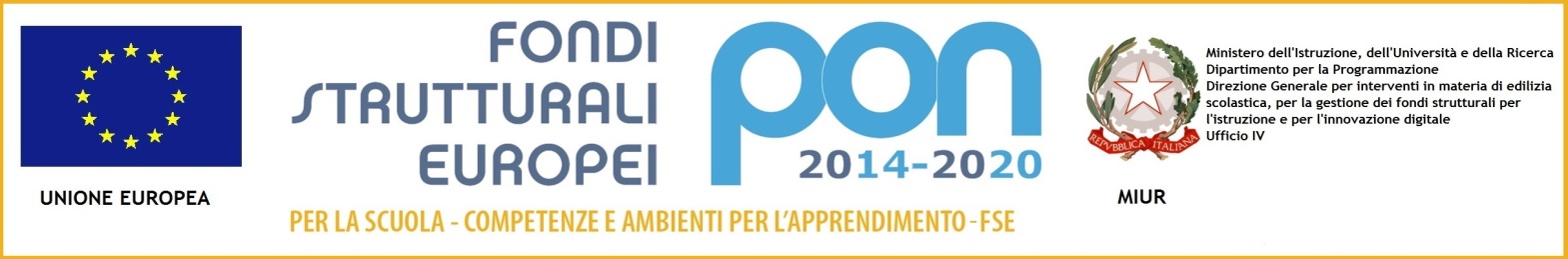 Oggetto: Domanda di selezione Personale esterno - per il reclutamento di figure professionali per la realizzazione delle attività di cui all’avviso Prot. AOODGEFID/3504 del 31 marzo 2017 “Potenziamento della Cittadinanza europea”, Asse I – Istruzione – Fondo Sociale Europeo (FSE). Obiettivo Specifico 10.2 Miglioramento delle competenze chiave degli allievi. Azione 10.2.2 Azioni di integrazione e potenziamento delle aree disciplinari di base. Sottoazione 10.2.2A Cittadinanza Europea- propedeutica al 10.2.3B e al 10.2.3C.  Il/La sottoscritto/a  ______________________________________________________ nato/a il  ___/___/_______  a  ________________________________   Prov. (_____) codice fiscale _________________________________residente in via  _______________________________________ a  _____________________________________CAP _________________ Tel. _____________________________ Cell._________________________________  E-Mail ______________________________________________________________________________________CHIEDE     Alla S.V. di essere ammesso/a alla procedura di selezione in qualità di:□ Figura aggiuntiva: counselor;□ Esperto  Madre lingue Inglese;(segnare con una X il progetto di interesse)Progetto codice:. 10.2.2A-FSEPON-SI-2018-61  -  CUP: D27I14000000007 – FUTURI CITTADINIProgetto codice:. 10.2.3B-FSEPON-SI-2018-57 -  CUP: D27I14000010007 – FLY WITH ENGLISHA  tal fine allega:Curriculum vitae redatto in formato europeo (Compilato in ogni sua parte, con tutte le date ed in modo chiaro) comprovante il possesso delle competenze richieste (Allegato B);Scheda di autovalutazione dei titoli di studio, culturali posseduti ed esperienze professionali (Allegato C);Informativa privacy (Allegato D);Tutti i titoli di studio e culturali valutabili, dichiarati nel curriculum vitae in autocertificazione;Fotocopia del documento di Identità.Il sottoscritto dichiara:di aver letto il bando e di accettarlo integralmente;se individuato come figura aggiuntiva, di accettare di svolgere l’incarico, senza riserva e secondo il calendario approntato; di essere a conoscenza che le dichiarazioni dei requisiti, qualità e titoli riportate nella domanda e nel curriculum vitae sono soggette alle disposizioni del Testo Unico in materia di documentazione amministrativa emanate con DPR 28.12.2000 n°445;di aver letto la completa informativa privacy (Allegato D) ai sensi dell’art.13 del D. Lgs n.196 del 2003, unitamente alla copia dell’art. 07 del decreto medesimo, ed esprime il proprio consenso al trattamento ed alla comunicazione dei propri dati personali conferiti, con particolare riguardo a quelli definiti “sensibili” dall’art. 04, comma 1 lettera d) del D.Lgs n. 196/2003, nei limiti , per le finalità e per la durata necessari per gli adempimenti connessi al rapporto di lavoro.			                                         				        FIRMA		            		           			_______________________________________DOMANDA DI PARTECIPAZIONE ALLA SELEZIONE DI PERSONALE ESTERNO AL  DIRIGENTE SCOLASTICOdell’Istituto comprensivo “F.Vivona”91013 Calatafimi Segesta (TP) Tipologia moduloTitolo modulo□ Cittadinanza Europea propedeutica al 10.2.3BEuropean kids□ Cittadinanza Europea propedeutica al 10.2.3BTagghiamo la città con QR codeTipologia moduloTitolo modulo□ Potenziamento linguistico e CLILHello guys □ Potenziamento linguistico e CLILHello guys 1